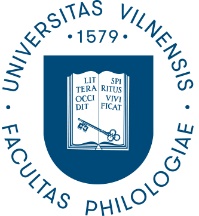 VILNIAUS UNIVERSITETOFILOLOGIJOS FAKULTETASMOKSLO KOLEGIJOS ELEKTRONINIO BALSAVIMO PROTOKOLAS                                               2021-02-22 Nr. (1.5E) 180000-KT-17Dalyvavo doc. dr. Nijolė Juchnevičienė, prof. dr. Roma Kriaučiūnienė, dr. Jūratė Levina, dr. Laura Vilkaitė-Lozdienė, prof. dr. Nijolė Maskaliūnienė, prof. dr. Irina Melnikova, prof. dr. Meilutė Ramonienė, dr. Artūras Ratkus, doc. dr. Erika Sausverde.1. SVARSTYTA. BKKI Polonistikos centro asist. dr. Reginos Jakubėnas parengtos mokomosios knygos „XVIII a. II pusės Vilniaus lenkiškoji proginė poezija“ („Polska poezja okolicznościowa Wilna II połowy XVIII wieku“) recenzentų tvirtinimas.Recenzentėmis siūloma skirti dr. Astą Vaškelienę (Lietuvių literatūros ir tautosakos instituto Senosios literatūros skyrius) ir dr. Liną Balaišytę (Lietuvos kultūros tyrimų institutas).NUTARTA. Vienbalsiai pritarta BKKI Polonistikos centro asist. dr. Reginos Jakubėnas parengtos mokomosios knygos „XVIII a. II pusės Vilniaus lenkiškoji proginė poezija“ („Polska poezja okolicznościowa Wilna II połowy XVIII wieku“) recenzentėmis skirti dr. Astą Vaškelienę (Lietuvių literatūros ir tautosakos instituto Senosios literatūros skyrius) ir dr. Liną Balaišytę (Lietuvos kultūros tyrimų institutas). Leidinio rankraštis ir Polonistikos centro ir Lenkų filologijos studijų programos komiteto posėdžio protokolas pridedami.2. SVARSTYTA. BKKI Polonistikos centro doc. dr. Irenos Fedorovič kūrybinių atostogų ataskaita (2020−2021 m. m. rudens semestras).  Kūrybinių atostogų metu buvo planuota (1) parengti mokomąją priemonę pirmosios pakopos humanitarinių krypčiu studentams „Wilno literackie 1905−1939 / Literatūrinis Vilnius 1905−1939“ (apie 6 aut. l., kartu su asist. dr. Teresa Dalecka) ir (2) parengti spaudai du mokslinius straipsnius (apie 1,5−2 aut.l.).	Visi planuoti darbai atlikti: 1) parengta mokomoji priemonė, 2) parengti du moksliniai straipsniai, jų vienas išleistas: 1. Między prawdą a legendą o Marszałku. „Wspomnienia“ Aleksandry Piłsudskiej, Rocznik Stowarzyszenia Naukowców Polaków Litwy, vol. 20. Vilnius 2020, pp. 251−271, http://www.snpl.lt/Rocznik/20/R.20.251-271.pdf. 2. O Towarzystwie Neo-Szubrawców, czyli klubie intelektualistów wileńskich raz jeszcze [14 psl., atiduotas spaudai]. Papildomai doc. Fedorovič dalyvavo tarptautiniame seminare ir redagavo studijų rinkinį Pod znakiem Orła i Pogoni. Polsko-litewskie związki kulturowe i językowe.  VU leidykla. Vilnius 2021. P. 608.NUTARTA. Vienbalsiu sutarimu pritarti Polonistikos centro doc. dr. Irenos Fedorovič kūrybinių atostogų ataskaitai ir konstatuoti, kad planas buvo įvykdytas.3. SVARSTYTA. BKKI Vokiečių filologijos katedros doc. dr. Linos Plaušinaitytės kūrybinių atostogų ataskaita (2020−2021 m. m. rudens semestras).Doc. L. Plaušinaitytė planavo: 1) sudalyvauti 2-jose mokslinėse konferencijose ir parengti straipsnį konferencijos „56th Prof. Arturs Ozols conference Grammar and language acquisition“ pagrindu, 3) atnaujinti paskaitų ir seminarų kurso „Einführung in die deutsche Sprachwissenschaft“ turinį ir jį pritaikyti  E-Mokymų sistemai, 4) atnaujinti politikos vokiečių kalbos kursą ir jį pritaikyti VU E-Mokymų sistemai, 5) pasirengti Erasmus dėstymo vizitams.Vietoj vienos planuotos konferencijos („Grammar and language acquisition“, kuri dėl COVIDo perkelta į 2021 kovo mėn.) dalyvavo kitoje nuotolinėje konferencijoje (56th Linguistics Colloquium. Translation, Multilinguality and Cognition. 26−28. Nov. 2020). Pradėjo rengti straipsnį pranešimo tema. Dalyvavo kitoje planuotoje konferencijoje („Baltische Erzähl- und Lebenswelten. Kultur-, literatur-, translations- und sprachwissenschaftliche Aspekte, Universität Tallinn 17.-20.09.2020). Pranešimas, rengtas kartu su doc. dr. Vilma Zubaitienė, perskaitytas, rengiamas bendras straipsnis. Pagal planą atnaujintas Vokiečių lingvistikos pagrindų kurso turinys, parengti nauji kurso aprašai. Vietoj planuoto Politikos vokiečių kalbos kurso atnaujinimo, atnaujintas Šiuolaikinės vokiečių kalbos (pažengusiems) kursas, nes jis buvo suplanuotas dėstyti šiame semestre. 	Buvo atliktos plane nenumatytos veiklos: 1. Parengta išleistos kolektyvinės monografijos dalis (Zubaitienė Vilma, Eglė Gudavičienė, Gintarė Judžentytė-Šinkūnienė, Lina Plaušinaitytė, Skaistė Volungevičienė. 2020. Studentų darbų fraziškumas. Kolektyvinė monografija. Vilniaus universiteto leidykla. 616 psl. ISBN 978-609-07-0565-0 (spausdinta knyga) ISBN 978-609-07-0566-7 (EPUB)]). Indėlis į monografijos tekstą − 5 aut. lankai, bet galutiniame etape dirbo prie viso teksto (teksto pertvarkymas pagal recenzentų pastabas, teksto rengimas leidybai, korektūros ir maketo skaitymas).2. Parengtas priimtas spausdinti straipsnis (kartu su V. Zubaitiene): Die Spuren handschriftlicher Wörterbücher in den gedruckten Wörterbüchern Kleinlitauens, Baltu filoloģija XXIX (2) 2020, 127−160.NUTARTA. Vienbalsiu sutarimu pritarti BKKI Vokiečių filologijos katedros doc. dr. Linos Plaušinaitytės  kūrybinių atostogų ataskaitai ir konstatuoti, kad mokslininkė atliko daugiau darbų, nei buvo suplanavusi.Mokslo kolegijos pirmininkė	              	prof. dr. Irina MelnikovaPosėdžio sekretorė                                                                                                   dr. Birutė Gudelienė